Petite Section11 élèvesPetite Section11 élèvesThiméo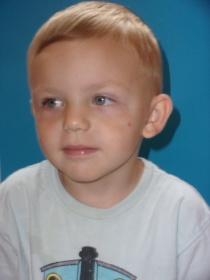 Tom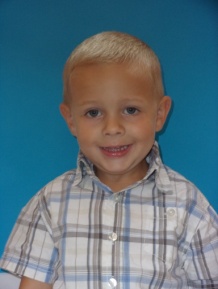 Erwan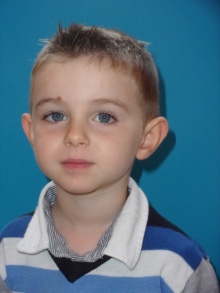           Simon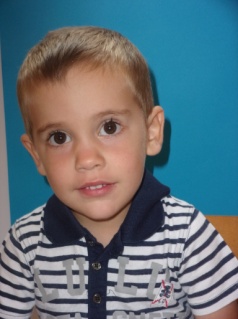 Axelle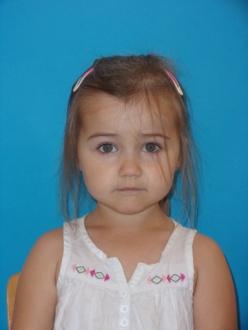 Maxence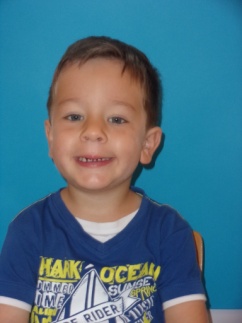 Lëna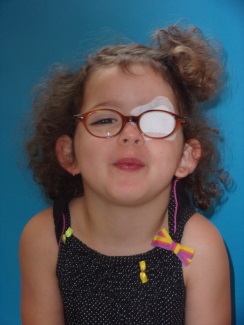 Kaitlyn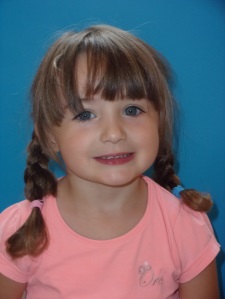 Théo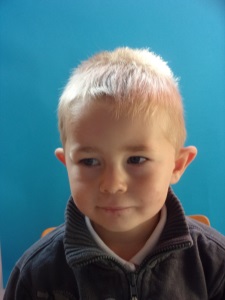 Armand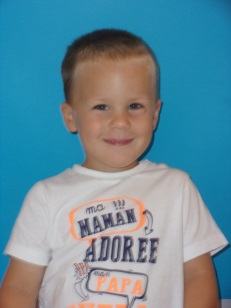 Morgan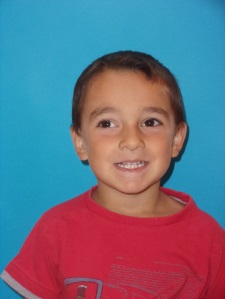 Moyenne section8 élèves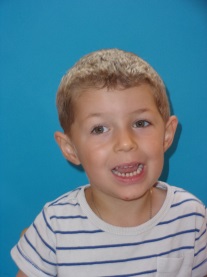 ClémentNoé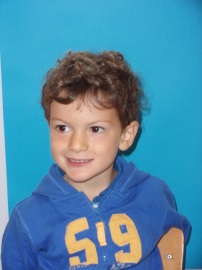 Jade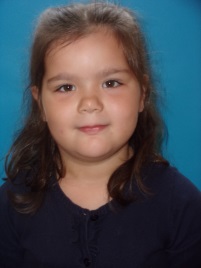 	Nohé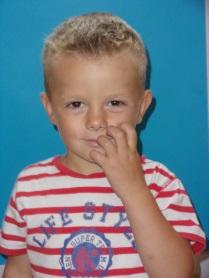 Moyenne section8 élèvesLouka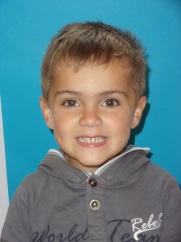 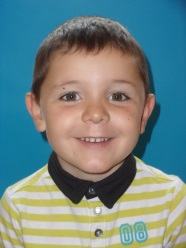 BastienMélina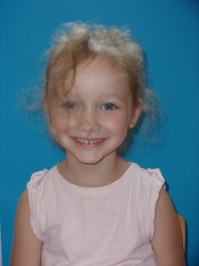 Julie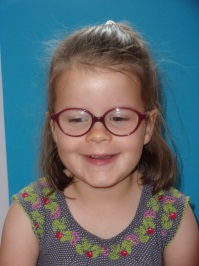 